Savvy Saturday 7 October 2023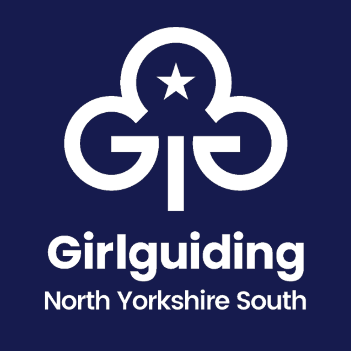 Booking Form (2 pages)Your name…………………………………………………………………………………………………………………………………..Membership Number…………………………………………………………………………………………………………..Unit Name/Role……………………………………………………………………………………………………………………….Email Address…………………………………………………………………………………………………………………………….Details of special needs the trainers should take into account e.g. mobility, dyslexia, allergies etc. …………………………………………………………………………………………………………………………………………………………….…………………………………………………………………………………………………………………………………………………………….……………………………………………………………………………………………………………………………………………………………Please select which payment method you will use:BACS/Cheque (delete as appropriate)*There is a £5 charge for this event (a legitimate unit cost) payable in advance of the session either via BACS (Sort code 30-99-99, account number 00371610 ref SAVVY) or cheque (payable to ‘Girlguiding North Yorkshire South’), which can be posted to Elizabeth Greenaway, Girlguiding North East England, 7 Alpha Court, Monks Cross Drive, Huntington, York, YO32 9WNSession PreferencePlease select the sessions you would like to attend and rank them from 1 (most preferred) to 6. We will endeavour to try and accommodate as many of your higher preferences as possible and will notify you of the sessions you’ve been allocated to one week prior to the event.Please send this completed form to Elizabeth on countyadministrator@girlguidingnys.org.ukSession DescriptionRanking (1 – 6 preference)Programme SolutionsAdmin HacksTurning parents into VolunteersRecognising our VolunteersYour wellbeing mattersSports coordinatorsActivity exchangeTreasurer’s tipsUsing our brandingIts more than RENSAble not DisabledAdventure for unitsYeah for Young Leaders!